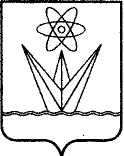 АДМИНИСТРАЦИЯЗАКРЫТОГО АДМИНИСТРАТИВНО –ТЕРРИТОРИАЛЬНОГО ОБРАЗОВАНИЯГОРОД  ЗЕЛЕНОГОРСККРАСНОЯРСКОГО КРАЯП О С Т А Н О В Л Е Н И Е29.03.2024                                     г. Зеленогорск                                      № 74-пО внесении изменений в Примерное положение об оплате труда работников муниципальных бюджетных учреждений дополнительного образования города Зеленогорска, находящихся в ведении Муниципального казенного учреждения «Комитет по делам культуры и молодежной политики города Зеленогорска», утвержденное постановлениемАдминистрации ЗАТО г. Зеленогорскаот 23.03.2018 № 44-п  В соответствии с Трудовым кодексом Российской Федерации, постановлением Администрации ЗАТО г. Зеленогорска от 12.04.2021 № 46-п «Об утверждении Положения о системе оплате труда работников муниципальных учреждений города Зеленогорска», руководствуясь Уставом города Зеленогорска Красноярского края,ПОСТАНОВЛЯЮ:Внести в Примерное положение об оплате труда работников муниципальных бюджетных учреждений дополнительного образования города Зеленогорска, находящихся в ведении Муниципального казенного учреждения «Комитет по делам культуры и молодежной политики города Зеленогорска», утвержденное постановлением Администрации ЗАТО                       г. Зеленогорска от 23.03.2018 № 44-п, изменения, изложив приложение № 6      в редакции согласно приложению к настоящему постановлению. Настоящее постановление вступает в силу в день, следующий за днем его опубликования в газете Панорама, и распространяется на правоотношения, возникшие с 01.01.2024.Глава ЗАТО г. Зеленогорск                                                             В.В. ТерентьевПриложение к постановлению Администрации ЗАТО г. Зеленогорскот  29.03.2024  № 74-пПриложение № 6к Примерному положению об оплате труда работников муниципальных бюджетных учреждений дополнительного образования, находящихся в ведении  Муниципальногоказенного учреждения «Комитет по делам культуры и молодежной политики города Зеленогорска» Критерии оценки эффективности деятельности, условия и размеры выплат стимулирующего характера для руководителей учреждений 
и их заместителей1. Руководитель учреждения2. Заместитель руководителя№ п/пКритерии оценки эффективности деятельности по видам выплат УсловияУсловияУсловияУсловияПредельный размер выплаты. Процент к окладу (должностному окладу), ставке заработной платыПредельный размер выплаты. Процент к окладу (должностному окладу), ставке заработной платы№ п/пКритерии оценки эффективности деятельности по видам выплат Наименование Наименование индикаториндикаторПредельный размер выплаты. Процент к окладу (должностному окладу), ставке заработной платыПредельный размер выплаты. Процент к окладу (должностному окладу), ставке заработной платы123344551Выплаты за важность выполняемой работы, степень самостоятельности и ответственности при выполнении поставленных задачВыплаты за важность выполняемой работы, степень самостоятельности и ответственности при выполнении поставленных задачВыплаты за важность выполняемой работы, степень самостоятельности и ответственности при выполнении поставленных задачВыплаты за важность выполняемой работы, степень самостоятельности и ответственности при выполнении поставленных задачВыплаты за важность выполняемой работы, степень самостоятельности и ответственности при выполнении поставленных задачВыплаты за важность выполняемой работы, степень самостоятельности и ответственности при выполнении поставленных задачВыплаты за важность выполняемой работы, степень самостоятельности и ответственности при выполнении поставленных задач1.1Эффективность финансово-экономической деятельностиВыполнение муниципального задания на предоставление муниципальных услуг (выполнение работ) учреждениемВыполнение муниципального задания на предоставление муниципальных услуг (выполнение работ) учреждением100% и выше100% и выше10 10 1.1Эффективность финансово-экономической деятельностиВыполнение муниципального задания на предоставление муниципальных услуг (выполнение работ) учреждениемВыполнение муниципального задания на предоставление муниципальных услуг (выполнение работ) учреждениемот 95% до 99,9%от 95% до 99,9%5 5 1.1Эффективность финансово-экономической деятельностиВыполнение муниципального задания на предоставление муниципальных услуг (выполнение работ) учреждениемВыполнение муниципального задания на предоставление муниципальных услуг (выполнение работ) учреждениемменее 95%менее 95%001.1Эффективность финансово-экономической деятельностиИсполнение плана финансово-хозяйственной деятельности учрежденияИсполнение плана финансово-хозяйственной деятельности учреждениясвыше 95 % до 100%свыше 95 % до 100%10101.1Эффективность финансово-экономической деятельностиИсполнение плана финансово-хозяйственной деятельности учрежденияИсполнение плана финансово-хозяйственной деятельности учреждениясвыше 90% до 95%свыше 90% до 95%5 5 1.1Эффективность финансово-экономической деятельностиИсполнение плана финансово-хозяйственной деятельности учрежденияИсполнение плана финансово-хозяйственной деятельности учреждения90% и менее90% и менее001.1Эффективность финансово-экономической деятельностиПривлечение дополнительных источников финансирования (гранты, средства субсидий из бюджетов вышестоящих уровней, платная деятельность)Привлечение дополнительных источников финансирования (гранты, средства субсидий из бюджетов вышестоящих уровней, платная деятельность)наличие подписанных соглашений, договоров, с указанием сумм и целевых показателейналичие подписанных соглашений, договоров, с указанием сумм и целевых показателей10 10 1.2Сохранность контингента обучающихсяДвижение обучающихся в % от общего числа обучающихся в соответствии с муниципальным заданиемДвижение обучающихся в % от общего числа обучающихся в соответствии с муниципальным заданиемне более 2%не более 2%10 10 1.3Поддержка талантливых и одаренных детейКоличество обучающихся в учреждении, привлеченных к участию в творческих мероприятиях, направленных на выявление и поддержку юных талантовКоличество обучающихся в учреждении, привлеченных к участию в творческих мероприятиях, направленных на выявление и поддержку юных талантовне менее 10 обучающихсяне менее 10 обучающихся10 10 1.4Обеспечение (сохранение) стабильных социально-трудовых отношенийОтсутствие кредиторской задолженности по начисленным выплатам по оплате труда перед работникамиОтсутствие кредиторской задолженности по начисленным выплатам по оплате труда перед работникамиотсутствие кредиторской задолженности за отчетный периодотсутствие кредиторской задолженности за отчетный период10 10 2Выплаты за качество выполняемых работВыплаты за качество выполняемых работВыплаты за качество выполняемых работВыплаты за качество выполняемых работВыплаты за качество выполняемых работВыплаты за качество выполняемых работВыплаты за качество выполняемых работ2.1Обеспечение качества оказываемых учреждением услугОбеспечение качества оказываемых учреждением услугОтсутствие обоснованных зафиксированных обращений (жалоб) от граждан на качество оказываемых услуг, работу учреждения, деятельность директора учрежденияОтсутствие обоснованных зафиксированных обращений (жалоб) от граждан на качество оказываемых услуг, работу учреждения, деятельность директора учрежденияотсутствиеобращений (жалоб)отсутствиеобращений (жалоб)15 2.2Эффективность реализуемой кадровой политикиЭффективность реализуемой кадровой политикиУкомплектованность учреждения специалистами, работающими по профилю деятельности учрежденияУкомплектованность учреждения специалистами, работающими по профилю деятельности учреждения100% 100% 5 2.2Эффективность реализуемой кадровой политикиЭффективность реализуемой кадровой политикиУкомплектованность учреждения специалистами, работающими по профилю деятельности учрежденияУкомплектованность учреждения специалистами, работающими по профилю деятельности учрежденияот 95% до 99,9%от 95% до 99,9%2 2.2Эффективность реализуемой кадровой политикиЭффективность реализуемой кадровой политикиУкомплектованность учреждения специалистами, работающими по профилю деятельности учрежденияУкомплектованность учреждения специалистами, работающими по профилю деятельности учрежденияменьше 95,0%меньше 95,0%02.2Эффективность реализуемой кадровой политикиЭффективность реализуемой кадровой политикиОбеспеченность стабильности кадровОбеспеченность стабильности кадровсоблюдение коэффициента текучести кадров не более 0,5соблюдение коэффициента текучести кадров не более 0,552.3Эффективность управленческой деятельностиЭффективность управленческой деятельностиСвоевременное и качественное предоставление отчетности, информации главному распорядителю средств местного бюджета (полнота, достоверность и соблюдение срока). Результаты контрольных мероприятий, проведенных в учреждении Своевременное и качественное предоставление отчетности, информации главному распорядителю средств местного бюджета (полнота, достоверность и соблюдение срока). Результаты контрольных мероприятий, проведенных в учреждении отсутствие замечаний (нарушений) со стороны контрольных органов, главного распорядителя бюджетных средствотсутствие замечаний (нарушений) со стороны контрольных органов, главного распорядителя бюджетных средств52.3Эффективность управленческой деятельностиЭффективность управленческой деятельностиСвоевременное и качественное предоставление отчетности, информации главному распорядителю средств местного бюджета (полнота, достоверность и соблюдение срока). Результаты контрольных мероприятий, проведенных в учреждении Своевременное и качественное предоставление отчетности, информации главному распорядителю средств местного бюджета (полнота, достоверность и соблюдение срока). Результаты контрольных мероприятий, проведенных в учреждении не более 5 замечаний  (нарушений) со стороны контрольных органов, главного распорядителя бюджетных средств не более 5 замечаний  (нарушений) со стороны контрольных органов, главного распорядителя бюджетных средств 32.3Эффективность управленческой деятельностиЭффективность управленческой деятельностиСвоевременное и качественное предоставление отчетности, информации главному распорядителю средств местного бюджета (полнота, достоверность и соблюдение срока). Результаты контрольных мероприятий, проведенных в учреждении Своевременное и качественное предоставление отчетности, информации главному распорядителю средств местного бюджета (полнота, достоверность и соблюдение срока). Результаты контрольных мероприятий, проведенных в учреждении 6 и более замечаний (нарушений) со стороны контрольных органов, главного распорядителя бюджетных средств6 и более замечаний (нарушений) со стороны контрольных органов, главного распорядителя бюджетных средств02.4Обеспечение безопасных условий труда в учрежденииОбеспечение безопасных условий труда в учрежденииКачественное выполнение требований охраны труда, техники безопасности, пожарной безопасности, антитеррористической защищенностиКачественное выполнение требований охраны труда, техники безопасности, пожарной безопасности, антитеррористической защищенностиотсутствие предписанийотсутствие предписаний10 2.4Обеспечение безопасных условий труда в учрежденииОбеспечение безопасных условий труда в учрежденииКачественное выполнение требований охраны труда, техники безопасности, пожарной безопасности, антитеррористической защищенностиКачественное выполнение требований охраны труда, техники безопасности, пожарной безопасности, антитеррористической защищенностиустранение нарушений, в установленный предписанием срокустранение нарушений, в установленный предписанием срок5 № п/пКритерии оценки эффективности деятельности по видам выплат Критерии оценки эффективности деятельности по видам выплат УсловияУсловияУсловияУсловияПредельный размер выплаты. Процент к окладу (должностному окладу), ставке заработной платы№ п/пКритерии оценки эффективности деятельности по видам выплат Критерии оценки эффективности деятельности по видам выплат Наименование Наименование индикаториндикаторПредельный размер выплаты. Процент к окладу (должностному окладу), ставке заработной платы122334451Выплаты за важность выполняемой работы, степень самостоятельности и ответственности при выполнении поставленных задачВыплаты за важность выполняемой работы, степень самостоятельности и ответственности при выполнении поставленных задачВыплаты за важность выполняемой работы, степень самостоятельности и ответственности при выполнении поставленных задачВыплаты за важность выполняемой работы, степень самостоятельности и ответственности при выполнении поставленных задачВыплаты за важность выполняемой работы, степень самостоятельности и ответственности при выполнении поставленных задачВыплаты за важность выполняемой работы, степень самостоятельности и ответственности при выполнении поставленных задачВыплаты за важность выполняемой работы, степень самостоятельности и ответственности при выполнении поставленных задач1.1Эффективность финансово-экономической деятельностиЭффективность финансово-экономической деятельностиВыполнение муниципального задания на предоставление муниципальных услуг (выполнение работ) учреждениемВыполнение муниципального задания на предоставление муниципальных услуг (выполнение работ) учреждением100% и выше100% и выше15 1.1Эффективность финансово-экономической деятельностиЭффективность финансово-экономической деятельностиВыполнение муниципального задания на предоставление муниципальных услуг (выполнение работ) учреждениемВыполнение муниципального задания на предоставление муниципальных услуг (выполнение работ) учреждениемот 95% до 99,9%от 95% до 99,9%51.1Эффективность финансово-экономической деятельностиЭффективность финансово-экономической деятельностиВыполнение муниципального задания на предоставление муниципальных услуг (выполнение работ) учреждениемВыполнение муниципального задания на предоставление муниципальных услуг (выполнение работ) учреждениемменее 95%менее 95%01.2Сохранность контингента обучающихсяСохранность контингента обучающихсяДвижение обучающихся в % от общего числа обучающихся в соответствии с муниципальным заданиемДвижение обучающихся в % от общего числа обучающихся в соответствии с муниципальным заданиемне более 2%не более 2%15 1.3Поддержка талантливых и одаренных детейПоддержка талантливых и одаренных детейКоличество обучающихся в учреждении, привлеченных к участию в творческих мероприятиях, направленных на выявление и поддержку юных талантовКоличество обучающихся в учреждении, привлеченных к участию в творческих мероприятиях, направленных на выявление и поддержку юных талантовне менее 10 обучающихсяне менее 10 обучающихся15 1.4Обеспечение выполнения программы деятельности (развития) учрежденияОбеспечение выполнения программы деятельности (развития) учрежденияВыполнения программы деятельности (развития) учрежденияВыполнения программы деятельности (развития) учрежденияот 95% до 100%от 95% до 100%15 1.4Обеспечение выполнения программы деятельности (развития) учрежденияОбеспечение выполнения программы деятельности (развития) учрежденияВыполнения программы деятельности (развития) учрежденияВыполнения программы деятельности (развития) учрежденияот 90% до 94,9%от 90% до 94,9%5 2Выплаты за качество выполняемых работВыплаты за качество выполняемых работВыплаты за качество выполняемых работВыплаты за качество выполняемых работВыплаты за качество выполняемых работВыплаты за качество выполняемых работВыплаты за качество выполняемых работ2.1Наличие локальных актов, регулирующих образовательную деятельностьЛокальные акты, регулирующие образовательную деятельность и развитие учреждения (планы, программы, отчеты, положения), соответствуют требованиям законодательства Российской ФедерацииЛокальные акты, регулирующие образовательную деятельность и развитие учреждения (планы, программы, отчеты, положения), соответствуют требованиям законодательства Российской Федерациифакт наличия нормативно-правовой базыфакт наличия нормативно-правовой базы10 10 2.1Наличие локальных актов, регулирующих образовательную деятельностьЛокальные акты, регулирующие образовательную деятельность и развитие учреждения (планы, программы, отчеты, положения), соответствуют требованиям законодательства Российской ФедерацииЛокальные акты, регулирующие образовательную деятельность и развитие учреждения (планы, программы, отчеты, положения), соответствуют требованиям законодательства Российской Федерациисвоевременность актуализациисвоевременность актуализации10 10 2.1Наличие локальных актов, регулирующих образовательную деятельностьЛокальные акты, регулирующие образовательную деятельность и развитие учреждения (планы, программы, отчеты, положения), соответствуют требованиям законодательства Российской ФедерацииЛокальные акты, регулирующие образовательную деятельность и развитие учреждения (планы, программы, отчеты, положения), соответствуют требованиям законодательства Российской Федерацииотсутствие замечаний учредителя, главного распорядителя средств местного бюджетаотсутствие замечаний учредителя, главного распорядителя средств местного бюджета5 5 2.2Обеспечение качества оказываемых учреждением услугОтсутствие обоснованных зафиксированных обращений (жалоб) от граждан на качество оказываемых услуг, работу учрежденияОтсутствие обоснованных зафиксированных обращений (жалоб) от граждан на качество оказываемых услуг, работу учрежденияотсутствиеобращений (жалоб)отсутствиеобращений (жалоб)10102.3Эффективность управленческой деятельностиСвоевременное и качественное предоставление отчетности, информации главному распорядителю средств местного бюджета (полнота, достоверность и соблюдение срока). Результаты контрольных мероприятий, проведенных в учреждении Своевременное и качественное предоставление отчетности, информации главному распорядителю средств местного бюджета (полнота, достоверность и соблюдение срока). Результаты контрольных мероприятий, проведенных в учреждении отсутствие замечаний (нарушений) со стороны контрольных органов, главного распорядителя бюджетных средствотсутствие замечаний (нарушений) со стороны контрольных органов, главного распорядителя бюджетных средств552.3Эффективность управленческой деятельностиСвоевременное и качественное предоставление отчетности, информации главному распорядителю средств местного бюджета (полнота, достоверность и соблюдение срока). Результаты контрольных мероприятий, проведенных в учреждении Своевременное и качественное предоставление отчетности, информации главному распорядителю средств местного бюджета (полнота, достоверность и соблюдение срока). Результаты контрольных мероприятий, проведенных в учреждении не более 5 замечаний  (нарушений) со стороны контрольных органов, главного распорядителя бюджетных средств не более 5 замечаний  (нарушений) со стороны контрольных органов, главного распорядителя бюджетных средств 332.3Эффективность управленческой деятельностиСвоевременное и качественное предоставление отчетности, информации главному распорядителю средств местного бюджета (полнота, достоверность и соблюдение срока). Результаты контрольных мероприятий, проведенных в учреждении Своевременное и качественное предоставление отчетности, информации главному распорядителю средств местного бюджета (полнота, достоверность и соблюдение срока). Результаты контрольных мероприятий, проведенных в учреждении 6 и более замечаний (нарушений) со стороны контрольных органов, главного распорядителя бюджетных средств6 и более замечаний (нарушений) со стороны контрольных органов, главного распорядителя бюджетных средств00